                                                                                  Межрайонная ИФНС России №1 Республике Крым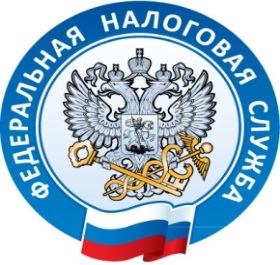                                                                                                                              г. Джанкой, ул. Дзержинского,30                                                                                                                                                            тел. (06564)3-14-24                                                15.03.2016О сроках предоставления сведений о доходах физических лиц Межрайонная ИФНС России № 1 по Республике Крым обращает внимание налоговых агентов (организаций, индивидуальных предпринимателей, частных нотариусов, адвокатов), что сведения о доходах физических лиц истекшего налогового периода и суммах исчисленных, удержанных и перечисленных в бюджетную систему Российской Федерации за 2015 год необходимо предоставить в налоговые органы  не позднее 1 апреля 2015 года.При заполнении сведений о доходах физических лиц по форме 2-НДФЛ налоговым агентам  необходимо руководствоваться следующими  документами: Приказом ФНС РФ от 30.10.2015 года  № ММВ – 7-11/485@  «Об утверждении формы сведений о доходах физического лица, порядка заполнения и формата ее представления в электронной форме»;Приказом ФНС  РФ от 10.09.2015 года № ММВ-7-11/387@ «Об утверждении кодов видов доходов и вычетов»;Приказом ФНС РФ от 16.09.2011 года № ММВ – 7-3/576 @ «Об утверждении Порядка предоставления в налоговые органы сведений о доходах физических лиц и сообщений о невозможности удержания налога и сумме налога на доходы физических лиц».Обращаем внимание налоговых агентов, что указанные сведения представляются в отношении доходов сотрудников:  - головной организации - в налоговый орган по месту учета головной организации;-обособленных подразделений - в налоговый орган по месту учета обособленного подразделения, в который производится перечисление налога на доходы физических лиц с доходов сотрудников обособленных подразделенийК СВЕДЕНИЮ:За непредставление налоговым агентом в срок Справки о доходах физического лица по форме 2-НДФЛ применяется ответственность, предусмотренная статьей 126 НК РФ в размере 200 руб. за каждую не представленную справку.Также должностных лиц организации могут привлечь к административной ответственности согласно стHYPERLINK "consultantplus://offline/ref=3001E972EE822C23268F83C95335BD3DA98AF8BEB3B622F0E77AE25F32E087F14A57A47F274FcBr8I"атьеHYPERLINK "consultantplus://offline/ref=3001E972EE822C23268F83C95335BD3DA98AF8BEB3B622F0E77AE25F32E087F14A57A47F274FcBr8I" 19.4 КоАП РФ в виде штрафа в размере от 2 000 до 4 000 руб. либо по стHYPERLINK "consultantplus://offline/ref=3001E972EE822C23268F83C95335BD3DA98AF8BEB3B622F0E77AE25F32E087F14A57A47B214FcBrEI"атьеHYPERLINK "consultantplus://offline/ref=3001E972EE822C23268F83C95335BD3DA98AF8BEB3B622F0E77AE25F32E087F14A57A47B214FcBrEI" 15.6 КоАП РФ в размере от 300 до 500 руб. Рекомендуем всем налоговым агентам, которые исчисляли и перечисляли в бюджетную систему Российской Федерации налог на доходы физических лиц не нарушать действующее налоговое законодательство Российской Федерации и предоставить сведения о доходах физических лиц по форме 2-НДФЛ  в установленный срок.Межрайонная ИФНС России № 1 по Республике Крым настоятельно рекомендует всем налогоплательщикам предоставлять налоговую и бухгалтерскую отчетность в электронной форме по телекоммуникационным каналам связи (ТКС) с применением усиленной квалифицированной подписи через операторов электронного документооборота.Экономьте время и предоставляйте отчетность в электронном виде!Межрайонная ИФНС России №1 по Республике Крым